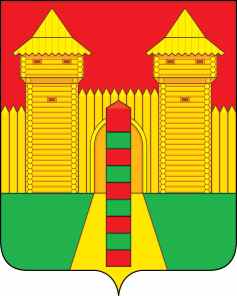 АДМИНИСТРАЦИЯ  МУНИЦИПАЛЬНОГО  ОБРАЗОВАНИЯ «ШУМЯЧСКИЙ   РАЙОН» СМОЛЕНСКОЙ  ОБЛАСТИПОСТАНОВЛЕНИЕот 30.08.2023г. № 395          п. ШумячиАдминистрация муниципального образования «Шумячский район»                         Смоленской областиП О С Т А Н О В Л Я Е Т:Внести в муниципальную программу «Энергосбережение и повышение энергетической эффективности» на территории муниципального образования «Шумячский район» Смоленской области», утвержденную постановлением Администрации муниципального образования «Шумячский район» Смоленской области от 14.11.2017 г. № 712 «Об утверждении муниципальную программу «Энергосбережение и повышение энергетической эффективности» на территории муниципального образования «Шумячский район» Смоленской области» на 2018-2021 годы» ( в редакции постановлений Администрации муниципального образования «Шумячский район» Смоленской области от 23.12.2021 № 581, от 31.03.2022 № 183, от 29.12.2022 № 588 (далее - муниципальная программа) следующие изменения:- в паспорте муниципальной программы подраздел 1. Основные положения изложить в новой редакции:«                                    1. Основные положения                                                                                                                           ».Подраздел 4 муниципальной программы «Финансовое обеспечение муниципальной программы» изложить в новой редакции:«4.  Финансовое обеспечение муниципальной программы                                                                                                                                    ». Подпункт 2 Приложение № 2 «Паспорт комплекса процессных мероприятий» к паспорту муниципальной программы изложить в новой редакции:«2. Показатели реализации комплекса процессных мероприятий                                                                                                                                          ».4 Подраздел «Финансирования структурных элементов муниципальной программы» изложить в новой редакции:«                                                                                                                                            ».ПЛАН-ГРАФИК реализации муниципальной программы «Энергосбережение и повышение энергетической эффективности в муниципальных учреждениях и иных организациях с участием муниципального образования» изложить в новой редакции:«ПЛАН-ГРАФИКреализации муниципальной программы «Энергосбережение и повышение энергетической эффективности в муниципальных учреждениях и иных организациях с участием муниципального образования»  5. Настоящее постановления вступает в силу со дня его подписания.Глава муниципального образования «Шумячский район» Смоленской области                                          А.Н. ВасильевО внесении изменений в муниципальную программу «Энергосбережение и повышение энергетической эффективности» на территории муниципального образования «Шумячский район» Смоленской области» Ответственный исполнитель муниципальной программы Администрация муниципального образования «Шумячский район» Смоленской областиПериод реализацииЭтап I: 2014-2022 годаЭтап II:2023-2025 годаЦели муниципальной программы --реализация организационных мероприятий по энергосбережению и повышению энергетической эффективности;- повышение эффективности системы теплоснабжения;- повышение эффективности системы электроснабжения;- повышение эффективности системы водоснабжения и водоотведения;- внедрение новых энергосберегающих технологий, оборудования и материалов   в учреждении;- снижение потерь в сетях электро-, тепло-, газо- и водоснабжения;- создание условий для привлечения инвестиций в целях внедрения энергосберегающих технологий, в том числе и на рынке энергосервисных услуг;- обновление основных производственных фондов экономики на базе новых энерго- и ресурсосберегающих технологий и оборудования, автоматизированных систем и информатики.Объемы финансового обеспечения за весь период реализации (по годам реализации и в разрезе источников финансирования на очередной финансовый год и 1, 2 годы планового периода)общий объем финансирования составляет 1 148,405 тыс. рублей, из них:Этап I: 2018-2022 – всего 397,505 тыс. руб.средства федерального бюджета – 0 тыс. рублей;средства областного бюджета – 0 тыс. рублей;средства местного бюджета – 397,505  тыс. рублей;средства внебюджетных источников – 0 тыс. рублейЭтап II: 2023-2025 –всего 750,9 тыс. руб.средства федерального бюджета – 0 тыс. рублей;средства областного бюджета – 0 тыс. рублей;средства местного бюджета – 750,9  тыс. рублей;средства внебюджетных источников – 0 тыс. рублей;очередной финансовый год (2023 г) – всего 750,9 тыс. руб.средства федерального бюджета –0 тыс. рублей;средства областного бюджета – 0 тыс. рублей;средства местного бюджета – 750,9 тыс. рублей;средства внебюджетных источников –0 тыс. рублей.1-й год планового периода (2024 г) – всего – 0 тыс. рублей, из них:средства федерального бюджета –0 тыс. рублей;средства областного бюджета – 0 тыс. рублей;средства местного бюджета – 0 тыс. рублей;средства внебюджетных источников –0 тыс. рублей.2-й год планового периода (2025 г) – всего – 0 тыс.рублей, из них:средства федерального бюджета –0 тыс. рублей;средства областного бюджета – 0 тыс. рублей;средства местного бюджета – 0 тыс. рублей;средства внебюджетных источников –0 тыс. рублей.Влияние на достижение целей муниципальных программ - снижение энергоемкости валового муниципального продукта Шумячского района Смоленской области;- экономия энергетических ресурсов от внедрения энергосберегающих мероприятий  Наименование муниципальной программы, структурного элемента / источник финансового обеспеченияВсегоОбъем финансового обеспечения по годам реализации, тыс. рублейОбъем финансового обеспечения по годам реализации, тыс. рублейОбъем финансового обеспечения по годам реализации, тыс. рублейНаименование муниципальной программы, структурного элемента / источник финансового обеспеченияВсегоочередной финансовый год1-й год планового периода2-й год планового периода1345Муниципальная программа (всего),в том числе:1 148,405750,90.000.00федеральный бюджет0.000.000.000.00областной бюджет0.000.000.000.00местный бюджет1 148,405750,90.000.00внебюджетные средства00.000.000.000.00Наименование показателя реализации, единица измеренияБазовое значение показателя реализации (к очередному финансовому году)Планируемое значение показателя реализации на очередной финансовый год и плановый периодПланируемое значение показателя реализации на очередной финансовый год и плановый периодПланируемое значение показателя реализации на очередной финансовый год и плановый периодНаименование показателя реализации, единица измеренияБазовое значение показателя реализации (к очередному финансовому году)очередной финансовый год1-й год планового периода2-й год планового периода123451. Расходы на энергосбережение и повышение энергетической эффективности в муниципальных учреждениях и иных организациях с участием муниципального образования397, 5750,900№ п/пНаименованиеУчастник государственной программы Источник финансового обеспечения (расшифровать)Объем средств на реализацию Муниципальной программы на очередной финансовый год и плановый период (тыс. рублей)Объем средств на реализацию Муниципальной программы на очередной финансовый год и плановый период (тыс. рублей)Объем средств на реализацию Муниципальной программы на очередной финансовый год и плановый период (тыс. рублей)Объем средств на реализацию Муниципальной программы на очередной финансовый год и плановый период (тыс. рублей)№ п/пНаименованиеУчастник государственной программы Источник финансового обеспечения (расшифровать)всегоочередной финансовый год1-й год планового периода2-й год планового периода123456781. Комплекс процессных мероприятий «Энергосбережение и повышение энергетической эффективности на территории муниципального образования «Шумячский район» Смоленской области Мероприятие 1.Расходы на энергосбережение и повышение энергетической эффективности в муниципальных учреждениях и иных организациях с участием муниципального образованияАдминистрация муниципального образования «Шумячский район» Смоленской областиМестный бюджет муниципального образования «Шумячский район» Смоленской области1 148,405750,900Итого по комплексу процессных мероприятий 1 148,405750,900Всего по муниципальной программе, в том числе: федеральный бюджетобластной бюджетместный бюджетвнебюджетные источникиВсего по муниципальной программе, в том числе: федеральный бюджетобластной бюджетместный бюджетвнебюджетные источники1 148,4050,00,01148,4050,0750,90,00,0750,90,000,00,00,00,000,00,00,00,0№ п/пНаименование структурного элемента/ значения результата/Исполнитель (фамилия, имя, отчество)Источник финансирования (расшифровать)Объем финансирования муниципальной программы (тыс. рублей)Объем финансирования муниципальной программы (тыс. рублей)Объем финансирования муниципальной программы (тыс. рублей)Плановое значение результата/показателя реализации Плановое значение результата/показателя реализации Плановое значение результата/показателя реализации № п/пНаименование структурного элемента/ значения результата/Исполнитель (фамилия, имя, отчество)Источник финансирования (расшифровать)на 6 месяцевна 9 месяцевна 12 месяцевна 6 месяцевна 9 месяцевна 12 месяцев123456789101.Комплекс процессных мероприятий«Энергосбережение и повышение энергетической эффективности на территории муниципального образования «Шумячский район» Смоленской области»Начальник Отдела по строительству, капитальному ремонту и жилищно-коммунальному хозяйству Н.А. Стародво роваМестный бюджет муниципального образования «Шумячский район» Смоленской областиxxx1.1.Показатель реализацииРасходы на энергосбережение и повышение энергетической эффективности в муниципальных учреждениях и иных организациях с участием муниципального образования ххxxx375,45563,175750,9